Современный урокВсероссийский конкурс на лучшую публикацию «Творческий учитель – 2023».Номинация «Разработки дистанционных и онлайн-уроков».Ход урокаУчительГоликова Светлана Анатольевна, учитель высшей квалификационной категории ООМуниципальное бюджетное общеобразовательное учреждение «Средняя школа №43» г. НижневартовскПредметная областьФилологияПредметЛитературное чтение Целевая аудитория1 классДлительность занятия20 минутПредметное содержаниеМежпредметные связи (окружающий мир)Тема урокаИз старинных книг.  К.Д. Ушинский «Жалобы зайки»Тип урокаОткрытие нового знания.Технология обученияТехнология развития критического мышления, ИКТ-технология, дистанционные образовательные технологииЦельПознакомить обучающихся с произведением К.Д. Ушинского «Жалобы зайки», совершенствовать навыки смыслового чтенияПланируемые результатыПредметные: демонстрировать знания о произведения К.Д. Ушинского «Жалобы зайки», умение работать с иллюстрацией, выделять главных героев произведения, демонстрировать умения пользоваться элементарными приёмами анализа содержания текста по вопросам учителя.Личностные: проявлять интерес к уроку литературного чтения; демонстрировать желание к усвоению новых знаний, положительно-эмоциональный настрой на предстоящую деятельность, умения эмоционально отзываться на прочитанное; демонстрировать умение осознанно готовиться к урокам литературного чтения, ориентацию на понимание причин успеха/неуспеха в учебной деятельности,  способность к самооценке; проявлять эстетическое чувство на основе знакомства с литературным творчеством; демонстрировать познавательную мотивацию учения.Метапредметные:Познавательные: осуществлять поиск необходимой информации для выполнения учебных заданий; объяснять значение понятия, опираясь на текст; выделять существенную информацию из читаемых текстов; строить речевое высказывание с позицией передачи информации, доступной для понимания слушателем; читать со скоростью, позволяющей понимать смысл прочитанного; прогнозировать содержание текста художественного произведения по заголовку; определять главную мысль и героев произведения; формировать своё отношение к героям произведения.Регулятивные: удерживать задачи учебной деятельности; учитывать ориентиры, данные учителем, при освоении нового учебного материала; осуществлять самоконтроль и самооценку, способность к волевому усилию; осуществлять итоговый контроль по результату; уметь адекватно воспринимать аргументированную критику ошибок и учитывать её в работе над ошибками.Коммуникативные: владеть диалоговой формой речи; учитывать разные мнения и стремиться к координации различных позиций при работе над произведением; договариваться и приходить к общему решению; формировать собственное мнение и позиции; задавать вопросы, уточняя непонятное в высказывании; устанавливать контакт и адекватно использовать речевые средства для решения коммуникативных задач.Ресурсы для учителя и ученикакомпьютер с выходом в «Сферум», рабочее место обучающихся с доступом в Интернет, логин и пароль для выхода на учебную платформу Uchi.ru, карточки для выполнения заданий, презентация Подготовительная работа- практические занятия с родителями и детьми по обучению подключения к платформе «Сферум»; - инструктажи по правилам поведения на онлайн уроках;- подготовка презентации к уроку;- создание ссылок для выполнения заданий и проведения физкультминутокЭтапы урокаметоды и приемыСодержание урокаСодержание урокаФормируемые УУДЭтапы урокаметоды и приемыДеятельность учителяДеятельность ученикаФормируемые УУДI Стадия вызоваI Стадия вызоваI Стадия вызоваI Стадия вызоваЭмоциональный настрой. Мотивация учебной деятельности учащихсяОсуществляет рассылку приглашения через электронный дневник во вкладке «Онлайн-уроки».- Доброе утро, ребята! Сегодня мы с вами работаем в дистанционном формате на платформе «Сферум». - Если вы меня слышите и видите, то поставьте в чате + Отмечает отсутствующих- Ребята, если вы уверены, что справитесь со всеми заданиями, какими бы трудными они не были, нажмите на значок «поднять руку» Подключаются за 3 минуты до начала урока. Ставят в чате +Нажимают на значок «поднять руку»ЛУУД: демонстрируют положительно-эмоциональный настрой на предстоящую деятельность; РУУД:демонстрируют способность к волевому усилию.КУУД:демонстрируют готовность к коммуникацииРечевая разминкаСлайд 1Нажав на кнопку «Демонстрация экрана», учитель со своего компьютера подключает презентацию.- Прочитайте скороговорку вполголоса. - Подумайте, как она связана с темой нашего урока.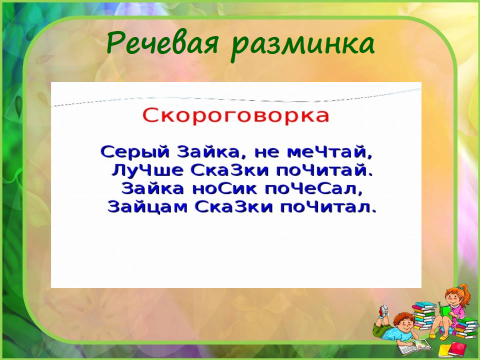 Читают скороговорку.Высказывают предположенияЛУУД: демонстрируют положительно-эмоциональный настрой на предстоящую деятельность; РУУД:демонстрируют способность к волевому усилию.КУУД:демонстрируют готовность к коммуникацииАктуализация знаний Слайд 2Слайд 3На предыдущем уроке дети получили домашнее задание: 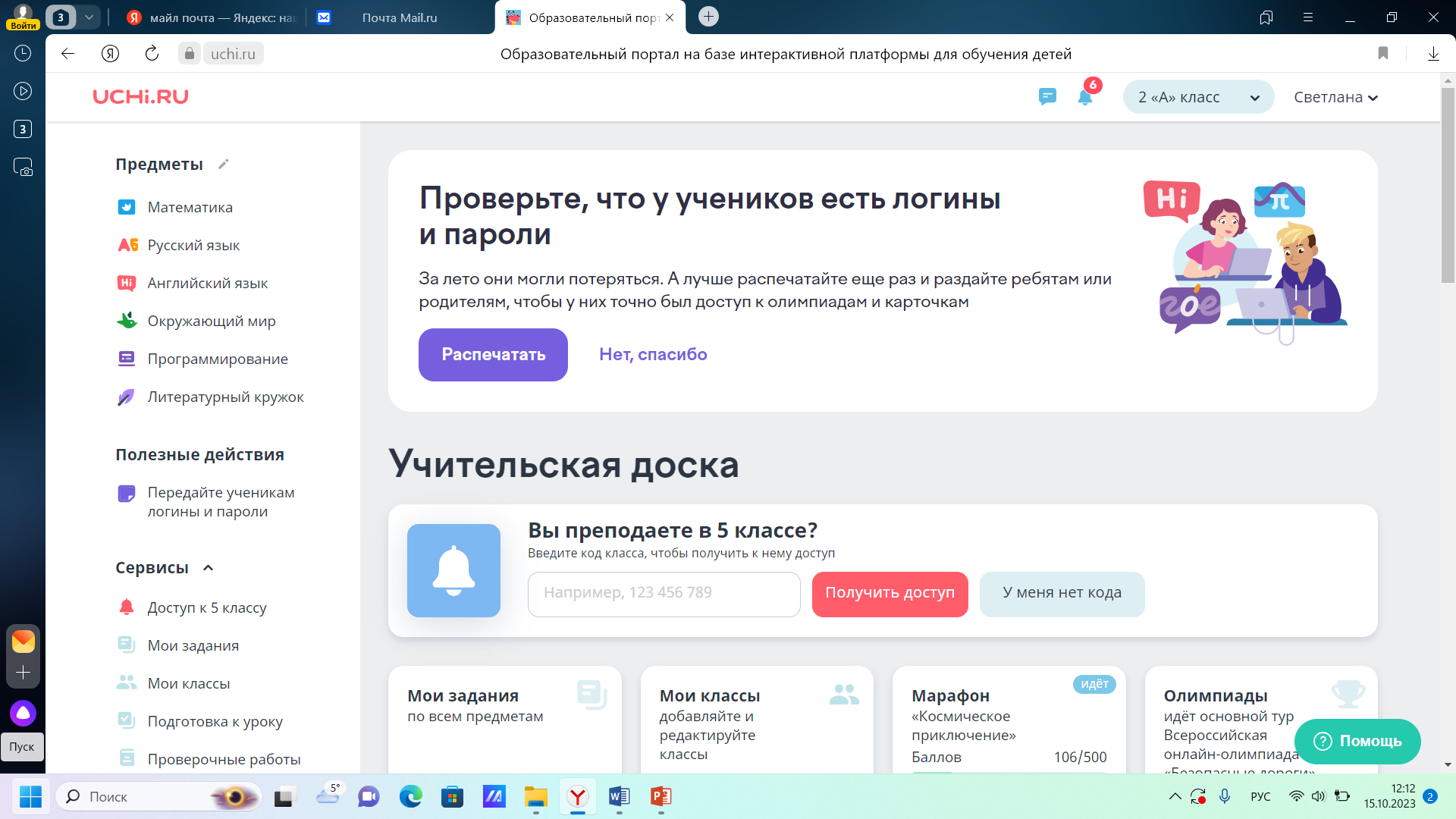 прочитать биографию К.Д. УшинскогоПроверяет знание биографии писателя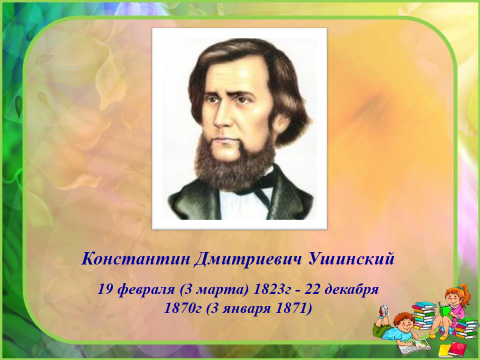 - При ответе на вопрос нажимайте на значок «поднять руку»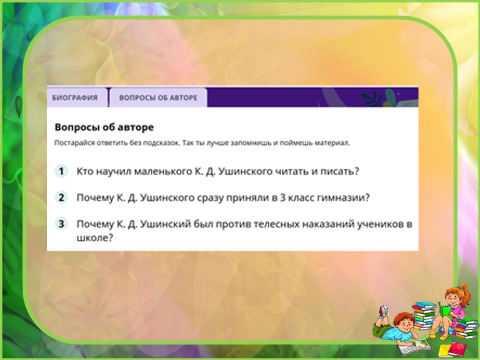 Физкультминутка для глаз https://www.youtube.com/watch?v=52RZza4fNNAЗаходят под своим логином и паролем на учебную платформу Uchi.ru, изучают биографиюОтвечают, нажимают на значок «поднять руку»Следят глазами зайчикамиЛУУД: демонстрируют познавательную мотивацию обучения.РУУД: умение удерживать учебную задачу, проявлять познавательную инициативу КУУД: умение владеть диалоговой формой речиКУУД: умение строить речевое высказывание ПУУД: осуществлять поиск необходимой информации для выполнения учебных заданийВведение в тему урока. Слайд 4- Для того, чтобы узнать название произведения, внимательно посмотрите на слайд («Мозговая атака»). 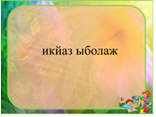 - Откройте учебник на странице 59. Найдите название произведения. - Совпадает ли оно с названием, к которому пришли мы?- Итак, какова тема урока? - Что вы знаете про зайцев?- Молодцы. А чтобы узнать про зайцев больше, выполним задание https://learningapps.org/405125.Читают слова справа налевоОткрывают учебник. Отвечают на вопросыВыполняют задание. Осуществляют самопроверку.ЛУУД: демонстрируют познавательную мотивацию обучения.РУУД: умение удерживать учебную задачу, проявлять познавательную инициативу КУУД: умение владеть диалоговой формой речиКУУД: умение строить речевое высказывание ПУУД: осуществлять поиск необходимой информации для выполнения учебных заданийПостановка цели и задач урока. Слайд 5- Какая же цель нашего урока? Учитель предлагает слова-помощники для формулирования цели- познакомиться….- научиться….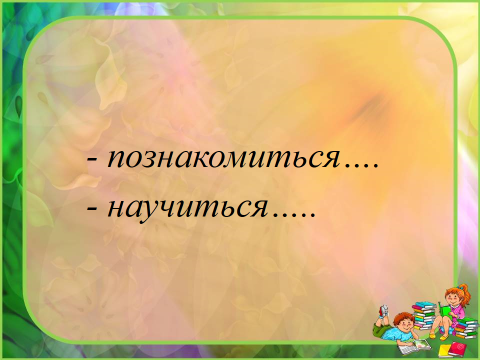 Формулируют цель урока с помощью слов-помощниковЛУУД: демонстрируют познавательную мотивацию обучения.РУУД: умение учитывать ориентиры, данные учителем, при освоении нового учебного материала; КУУД: умение владеть диалоговой формой речиФизкультминутка  https://rutube.ru/video/5616f82b3f524821fc1e65316f24eea8/?ysclid=lnr694h8uz376837665Физкультминутка  https://rutube.ru/video/5616f82b3f524821fc1e65316f24eea8/?ysclid=lnr694h8uz376837665Физкультминутка  https://rutube.ru/video/5616f82b3f524821fc1e65316f24eea8/?ysclid=lnr694h8uz376837665Физкультминутка  https://rutube.ru/video/5616f82b3f524821fc1e65316f24eea8/?ysclid=lnr694h8uz376837665II Стадия осмысленияII Стадия осмысленияII Стадия осмысленияII Стадия осмысленияПервичное восприятие произведения с.59Слайд 6- Константин Ушинский смог сочетать педагогическую деятельность с творчеством. И по сей день его произведения радуют читателей, донося свой особенный смысл.  Ему особенно хотелось радовать своим творчеством маленьких читателей – детей, именно поэтому писал для них замечательные произведения.- Можем ли мы уже определить жанр этого произведения?Знакомит обучающихся с произведениемПрием «Прыжок-Остановка» Учитель называет любого ученика, и дает команду: «Прыжок». Ученик начинает читать текст. По команде «Остановка» ученик отрывает взгляд от страницы. Задача ребенка – по команде «Прыжок» быстро найти то место, на котором он остановился в прошлый раз.Проводит разбор непонятных словДоля – это учесть, судьба.Исправно – значит усердно, старательно.Недурно – значит достаточно хорошо.Кувырком – значит перевалившись через голову.Невзвидеть – значит не увидеть.Утешение – это поддержка.- Вы послушали произведение. Поставьте в чате + если произведение понравилось- Оправдались ли наши предположения, о чём оно?- Кто главный герой? - Определите жанр. Докажите.- Прочитаем произведение для всего класса.- Какие чувства вы испытали, когда мы прочитали сказку? Чтобы было легче ответить на вопрос, обратимся к нашей табличке чувств. Выберите для себя подходящее и нарисуйте в тетради. 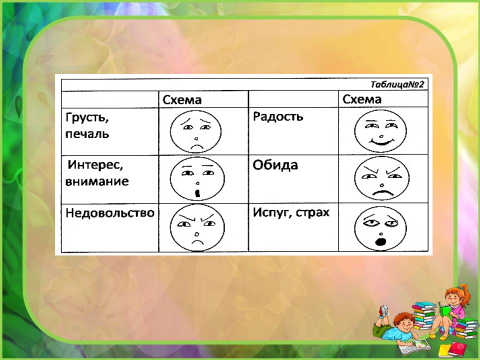 Слушают учителяВыражают собственные мысли.Слушают задание, выполняют егоОбъясняют значение словВыполняют заданиеОтвечают на вопросыЗаяц разговаривает, жалуетсяЧитает хорошо читающий ученикВ рабочей тетради рисуют выбранный смайлик, показывают, используя камеруЛУУД: демонстрируют умения эмоционально отзываться на прочитанное; РУУД: умение удерживать задачи учебной деятельности; проявляют познавательную инициативу в учебном сотрудничестве; ПУУД: умение читать со скоростью, позволяющей понимать смысл прочитанного; умение определять главную мысль произведения, умение формировать своё отношение к героям произведения.КУУД: умение владеть диалоговой формой речи; умение формировать собственное мнение и позиции.Применение знаний и умений в новой ситуацииСлайд 7- Для того, чтобы узнать, насколько успешно мы познакомились со сказкой, предлагаю выполнить задание: Вам необходимо выбрать из сказки предложение, соответствующее сюжетной картинке. 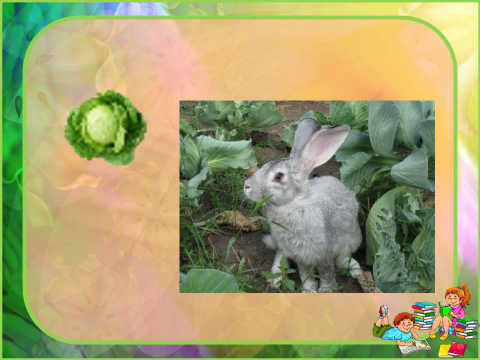 Выбирают в тексте сказки предложение, соответствующее сюжетной картинкеПравда, зубки мои исправно грызут капустку и кору гложут, да укусить смелости не хватает.ЛУУД: демонстрируют познавательную мотивацию учения.РУУД: демонстрируют умение учитывать ориентиры, данные учителем; ПУУД: демонстрируют умение осуществлять поиск необходимой информации для выполнения учебных заданий (в материалах учебника); КУУД: демонстрируют умение вести диалог учебном сотрудничестве Творческое применение и добывание знаний в новой ситуации Слайд 8Слайд 9- Перед вами слайд с предложениями. Вам необходимо, составить из предложений связный текст и в чате написать порядок следования цифр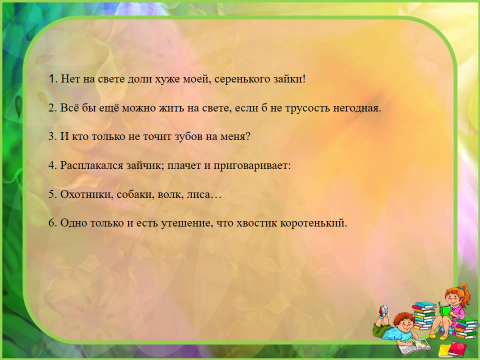 - Давайте узнаем, насколько успешно вы справились с заданием. 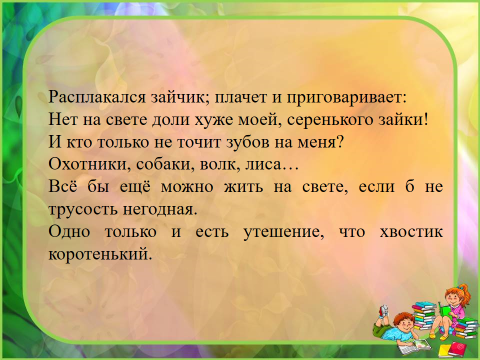 - Что же мешает зайчику жить: храбрость, трусость, ум, глупость? - Найдите подтверждение в тексте.- Что бы вы могли посоветовать зайке, чтобы он чувствовал себя уверенней?Обучающиеся настраиваются на работу, внимательно слушают инструкцию к выполнению задания.выполняют задание, отмечают в чате порядок следования цифрСамопроверкаЗайчику мешает жить трусость.Читают отрывок от слов «Отовсюду грозит мне беда…» и до слов «…или охотнику под ноги».СоветуютЛУУД: демонстрируют познавательную мотивацию учения.РУУД: демонстрируют умение учитывать ориентиры, данные учителем; ПУУД: демонстрируют умение осуществлять поиск необходимой информации для выполнения учебных заданий (в материалах учебника); КУУД: демонстрируют умение вести диалог учебном сотрудничестве III Стадия рефлексииIII Стадия рефлексииIII Стадия рефлексииIII Стадия рефлексииИтог урока. Рефлексия деятельности Подводит итог урока- С какой сказкой мы познакомились? - Кто автор?- Какие задачи мы ставили на урок?  Достигли мы их?Рефлексия- Я предлагаю вам оценить свою работу на уроке. * Если вам на уроке было интересно и все понятно, поставьте в чате цифру 1* Если вам было немного трудно, то поставьте в чате - 2* Если вам было сложно, и вы не все поняли, то поставьте в чате - 3Обучающиеся отвечают на вопросы учителя.Обучающиеся анализируют и оценивают своюдеятельность на уроке.ЛУУД: обучающиеся демонстрируют положительно-эмоциональный настрой на предстоящую деятельность;РУУД: демонстрируют умение осуществлять самоконтроль и самооценку, КУУД: умение формировать собственное мнение 